Tipo do trabalhoTítulo em português, centralizado, negrito, fonte 20, até 80 caracteresTítulo em inglês, centralizado, negrito, itálico, fonte 16Autor1, Coautores2     (com email e Orcid)¹Vinculo, cidade, estado, paísAutor correspondente: nome completo e e-mail ResumoEstruturado com até 300 palavras.Palavras-chave: De três a cinco palavras separadas por vírgulaAbstractEstruturado com até 300 palavras.Keywords: De três a cinco palavras separadas por vírgulaIntrodução	Scientific progress is mainly linked to scientific publications; this is no different in neurosurgery. Articles accepted in journals with high impact factor suggest a greater international prestige, influencing members of the various Societies of Neurosurgery. Thus, disseminating new knowledge, stimulating new ideas, and incorporating innovative approaches in the daily practice of the neurosurgeon. We are living in an era with high production of scientific knowledge, demanding from the scientific community better forms of communication for registration and dissemination of the new.1, 2 ou 1-5(caso queira citar 1,2,3,4 e 5)Métodos (tópico utilizado apenas em alguns tipos de trabalhos)Resultados (tópico utilizado apenas em alguns tipos de trabalhos)Se houver subtítulos, escrever em itálico.Discussão (tópico utilizado apenas em alguns tipos de trabalhos)Se houver subtítulos, escrever em itálico.ConclusãoConflict of interestFundingAuthors contribution (descrever a contribuição de cada autor tendo como referência os 4 pontos de atribuição de autoria contido no tópico 2 do Credit http://www.icmje.org/recommendations/browse/roles-and-responsibilities/defining-the-role-of-authors-and-contributors.html)References Bohl MA, Ponce FA (2017) Assessing the relevancy of highly cited works in neurosurgery. World Neurosurg 104:927-938. O autor deverá utilizar o programa *Endnote, para formatação das referênciasStylo utilizado pelo Jornal Memorial da Medicina:Book: Author. Title|. Edition ed|. Series Editor, `editor`^`editors`|. Place Published|: Publisher; Year| Date|. Number of Pages p|.Book Section: Author. Title. In: Editor, `editor`.^`editors`.| Book Title|. Series Title|. Volume|. Edition ed|. Place Published|: Publisher; Year|. p. Pages|.Journal Article: Author. Title. Journal Year;Volume(Issue):Pages Doi:DOIOnline Database: Title [`Internet`]. Publisher. Year| [cited Date Accessed]|. `Available from:` URL|.Thesis: Author. Title [Thesis Type]|. Place Published|: University; Year|.Web page: Author. Title [Type of Medium]. Place Published|: Publisher; Year| [|`updated` Last Update Date|; `cited` Year Cited Date Cited]|. Contents|; Edition:[Description]|. `Available from:` URL|.*Sugerimos que o autor insira este stylo de formatação no seu EndNote e salve como: modelo JMM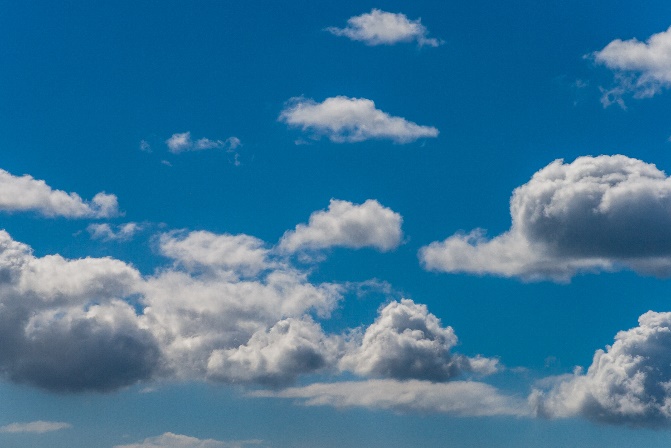 Figura 1.  (com legenda abaixo com ponto final)Tabela 1 (Com legenda acima sem ponto final)